МІСЦЕВЕ САМОВРЯДУВАННЯ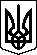 ЛЯШКІВСЬКА СІЛЬСЬКА РАДАДНІПРОВСЬКОГО РАЙОНУ ДНІПРОПЕТРОВСЬКОЇ ОБЛАСТІ ВОСЬМОГО СКЛИКАННЯДЕСЯТА СЕСІЯ________________________________________________________Р І Ш Е Н Н ЯПро   звіт дільничного офіцера поліції  про             роботу        щодо забезпеченнязаконності               та          правопорядкуна                  території  Ляшківської сільської ради за   2021 рікЗаслухавши звіт      дільничного офіцера поліції Комісара О.В. про роботу щодо забезпечення законності та правопорядку на території Ляшківської сільської  ради,   керуючись підпунктом 2 пункту "а" статті 38, частиною 6 статті 59 Закону України «Про місцеве самоврядування в Україні», сільська рада вирішила:1. Звіти    дільничного офіцера поліції  Комісара О.В. про роботу щодо забезпечення законності та правопорядку на території Ляшківської сільської ради    2021 рік взяти до відома (додаються). Ефективність організаційних та практичних заходів, направлених на зміцнення законності, охорони прав і свобод громадян, підвищення рівня боротьби із злочинністю та забезпечення належного громадського порядку, що проводились   дільничним офіцером поліції Комісаром О.В. вважати задовільною.Сільський голова:                                               Ю.Омелян с. ЛяшківкаВід   28.01.2022 року№  522 -10/8